                                                           ПРОЄКТ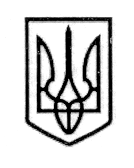 У К Р А Ї Н А СТОРОЖИНЕЦЬКА МІСЬКА РАДА ЧЕРНІВЕЦЬКОГО РАЙОНУ ЧЕРНІВЕЦЬКОЇ ОБЛАСТІВИКОНАВЧИЙ КОМІТЕТР І Ш Е Н Н Я  23 квітня 2024 року                        			                  	№      ___                                                                                                     Про стан виконання батьківських обов’язків *************, жителькою с. Косованка 	Розглянувши документи, подані Службою у справах дітей міської ради, відповідно до вимог чинного законодавства, встановлено наступне.	Малолітні, ************************************************************ р.н., жительки с. Косованка, вул. *********, буд. *перебувають на обліку Служби як діти, що перебувають в складних життєвих обставинах з 2021 року.	У звʼязку із надходженням до Служби у справах дітей усного повідомлення із закладу освіти про те, що *************** р.н. приходить до школи неохайна, голодна, та постійно скаржиться на головний біль, а матір ніяк на це не реагує, на момент перевірки сімʼї  було виявлено, що умови проживання дітей є неналежними, а саме: в будинку було не прибрано, відсутня їжа, діти перебували вдома і станом на 12:30 год. ще нічого не їли. Одяг та постільна білизна були брудними, що свідчить про те, що матір, ****************, не забезпечує належних умов для проживання, виховання та утримання дітей.		Відповідно до статей 34, 59 Закону України «Про місцеве самоврядування в Україні», статей 150, 164, 165, 166, 171 Сімейного кодексу України, статей 45, 46 Цивільного процесуального кодексу України, постанови Кабінету Міністрів України від 24.09.2008 р. №866 «Питання діяльності органів опіки та піклування, пов’язаної із захистом прав дитини» та беручи до уваги рекомендації комісії з питань захисту прав дитини при виконавчому комітеті Сторожинецької міської ради від 18.04.24 р. № 09-36/2024 «Про стан виконання батьківських обов’язків *********************************, жителькою с. Косованка щодо дітей, **********************************************************************************************************, як орган опіки та піклування,         	Продовження рішення виконавчого комітету Сторожинецької міської ради від  23.04.2024 року №   виконавчий комітет міської ради вирішив:Визнати неналежним виконання *********************************, жителькою с. Косованка, вул. ***********, буд. *батьківських обов’язків щодо малолітніх дітей, ******************************************************************************************************************************************************************************************************;Зобов’язати ****************** в двотижневий термін:    2.1. Створити належні умови для проживання та виховання дітей, а саме: повторно зробити косметичний ремонт в будинку, регулярно (в міру необхідності) прибирати та прати речі, забезпечити збільшити запас продуктів харчування;Забезпечити проведення медичного обстеження дітей, та надати відповідні висновки про стан фізичного та розумового розвитку дітей до Служби у справах дітей;Відділу соціального захисту населення посилити соціальний супровід сім’ї.Попередити *************** що в разі невиконання  нею вимог органу опіки та піклування, матеріали про відібрання у неї дітей буде направлено до суду для ухвалення відповідного рішення.Контроль за виконанням цього рішення покласти на першого заступника Сторожинецького міського голови Ігоря БЕЛЕНЧУКА. Секретар Сторожинецької міської ради		   Дмитро БОЙЧУКВиконавець:Начальник Служби у справах дітей					                       Маріян НИКИФОРЮКПогоджено:Перший заступник міського голови                                  Ігор БЕЛЕНЧУКНачальник відділу організаційної та кадрової роботи                                     Ольга ПАЛАДІЙНачальник юридичного відділу	                                  Олексій КОЗЛОВУповноважена особа з питань запобігання та виявлення корупції у Сторожинецькій міській раді				    Максим МЯЗІННачальник відділу документообігу        та контролю	                                                                 Микола БАЛАНЮК